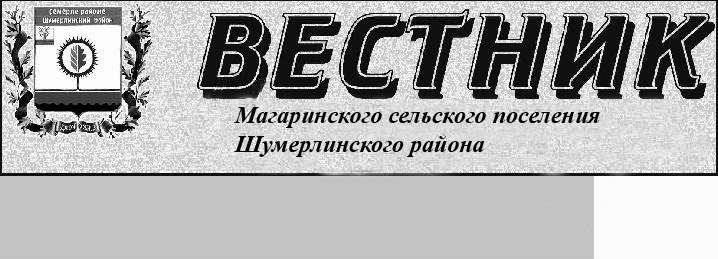 З А К Л Ю Ч Е Н И Е комиссии по итогам проведения публичных слушанийпо проекту решения Собрания депутатов Магаринского  сельского  поселения   Шумерлинского района Чувашской Республики «О внесении изменений в Устав Магаринского сельского поселения Шумерлинского района Чувашской Республики»19.09.2019 г. №4Выслушав председательствующего на публичных слушаниях главу Егорову Л.Д. по проекту решения Собрания депутатов Магаринского  сельского  поселения  Шумерлинского района Чувашской Республики «О внесении изменений в Устав Магаринского сельского поселения Шумерлинского района Чувашской Республики»  комиссия решила:1.   Одобрить проект решения Собрания депутатов Магаринского  сельского  поселения  Шумерлинского района Чувашской Республики «О внесении изменений в Устав Магаринского сельского поселения Шумерлинского района Чувашской Республики»2. Опубликовать настоящее заключение и проект решения Собрания депутатов Магаринского сельского поселения Шумерлинского района Чувашской Республики «О внесении изменений в Устав Магаринского сельского поселения Шумерлинского района Чувашской Республики»  в издании «Вестник Магаринского  сельского  поселения  Шумерлинского района».3. Собранию депутатов Магаринского  сельского  поселения  Шумерлинского района Чувашской Республики рассмотреть и принять проект решения Собрания депутатов Магаринского  сельского  поселения  Шумерлинского района Чувашской Республики «О внесении изменении в Устав Магаринского сельского поселения Шумерлинского района» в предлагаемой редакции.Проголосовали «за» - 15, «воздержались» - нет; «против»- нет.  Председатель комиссии:                                                     Егорова Л.Д.              Секретарь комиссии:                                                                     Мамонова Е.В.Члены комиссии:                                                                  Макарова Н.А.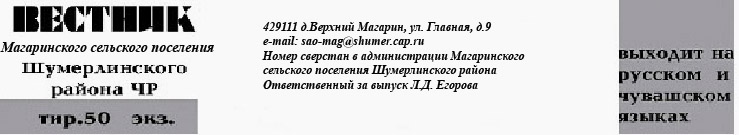 